HONORS PROGRAM Community Service FormStudent Name:      Graduation Year:      Platform:      Organization Name:       Dates of Service (TERM, DATE(S)/MM/YYYY):        Total Hours:        Describe the Service Performed:Community Service Coordinator/Supervisor:       Organization Phone Number:       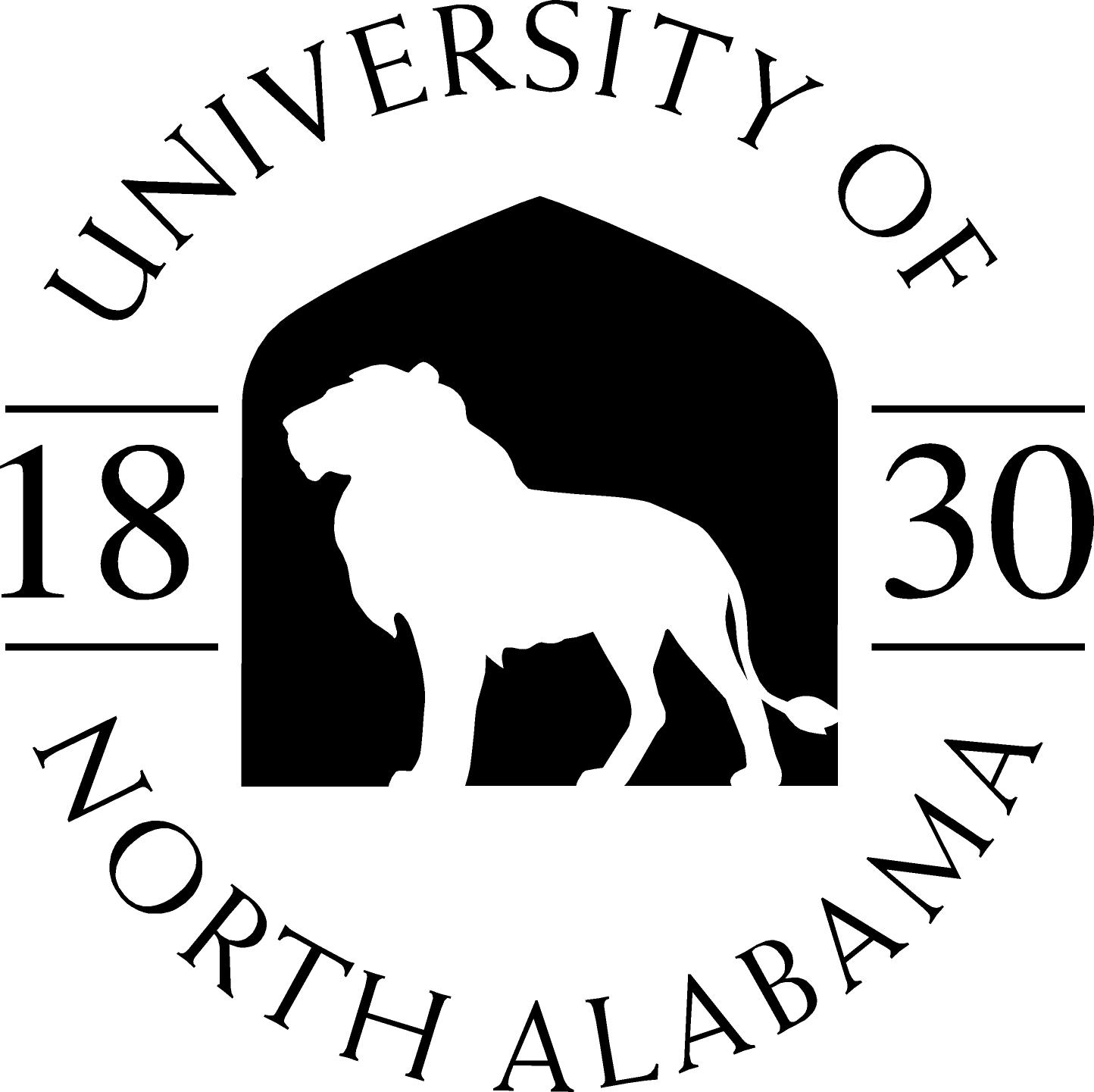 University of North Alabama, Honors Program, UNA Box 5176, Florence, AL  35632(256) 765-5057, honors@una.edu______________________________________________________Supervisor SignatureStudent Signature